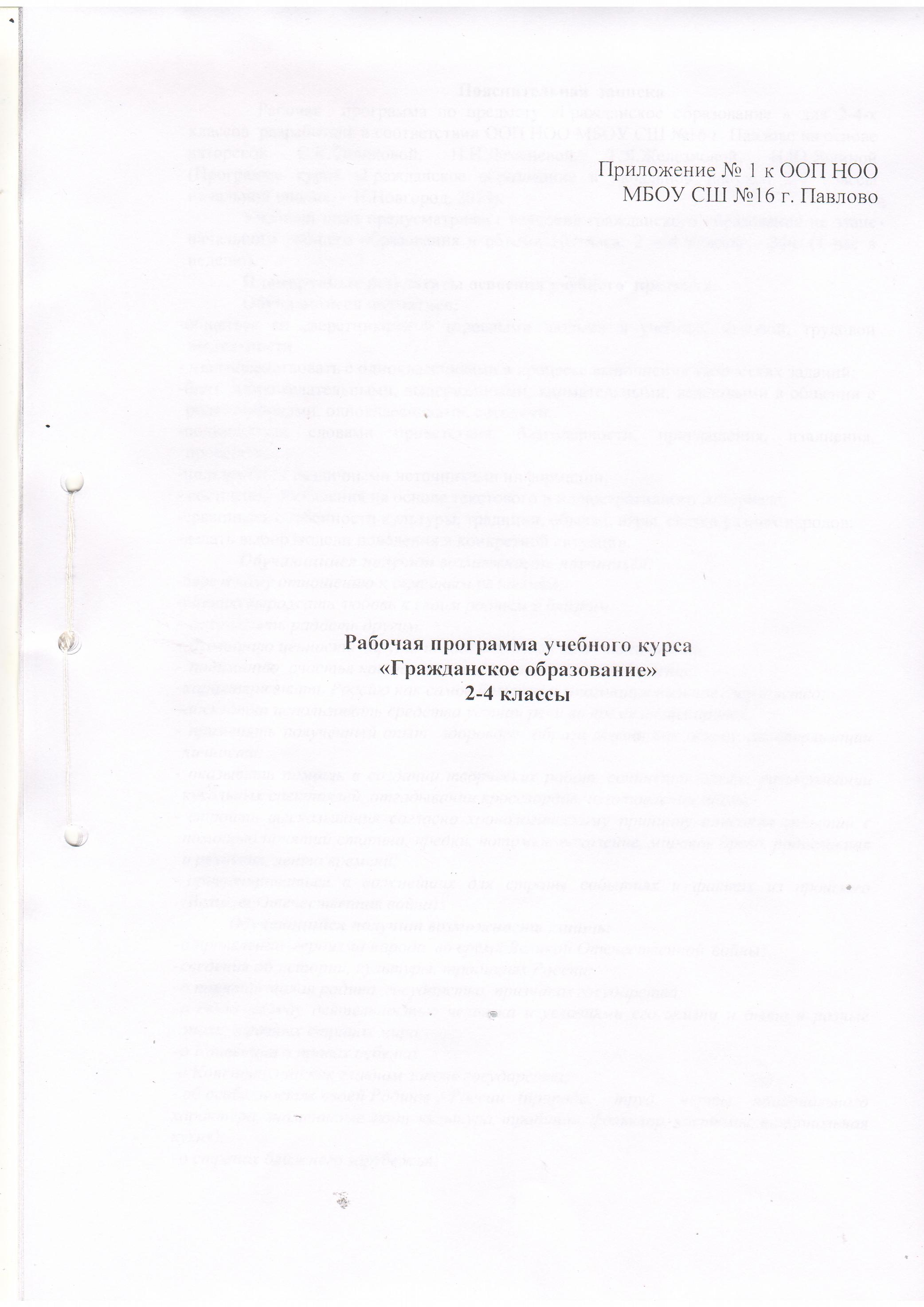 Рабочая программа курса «Гражданское образование » для 2-4-х классов разработана на основе авторской программы С.К.Тивиковой, Н.Н.Деменевой, Т.Я.Железновой, Н.Ю.Яшиной (Программа курса «Гражданское образование в начальной школе»: 2-4 классы начальной школы. – Н.Новгород, 2014).Планируемые результаты освоения учебного предмета.Обучающиеся научаться:-общаться со сверстниками и взрослыми людьми в учебной, игровой, трудовойдеятельности;- взаимодействовать с одноклассниками в процессе выполнения творческих заданий;-быть доброжелательными, выдержанными, внимательными, вежливыми в общении сродственниками, одноклассниками, соседями;-пользоваться	словами	приветствия,	благодарности,	приглашения,	извинения,прощения;-пользоваться различными источниками информации;- составлять сообщения на основе текстового и иллюстративного материала;-сравнивать особенности культуры, традиции, обычаи, игры, сказки разных народов; -делать выбор модели поведения в конкретной ситуации.Обучающийся получит возможность научиться:-бережному отношению к семейным реликвиям;-умению выражать любовь к своим родным и близким;доставлять радость другим;осознанию ценности труда, положительных качеств личности;пониманию счастья как ценности и цели человеческой жизни;– характеризовать Россию как самое большое и многонациональное государство;– адекватно использовать средства устной речи во время инсценировок;применять полученный опыт здорового образа жизни как основу самореализации личности;оказывать помощь в создании творческих работ, сочинении сказок, разыгрывании кукольных спектаклей, отгадывании кроссвордов, изготовлении масок;строить высказывания согласно хронологическому принципу описания событий с помощью понятий старина, предки, потомки, поколение, мировое древо, родословная и реликвия, лента времени;ориентироваться в важнейших для страны событиях и фактах из прошлого (Великая Отечественная война);Обучающийся получит возможность узнать:о проявлении героизма народа во время Великой Отечественной войны;сведения об истории, культуры, традициях России;о понятии малая родина, государство, признаках государства;о связи между деятельностью человека и условиями его жизни и быта в разные эпохи, в разных странах мира;о Конвенции о правах ребенка,-о Конституции как главном законе государства;- об особенностях своей Родины – России (природа, труд, черты национального характера, знаменитые люди, культура, традиции, фольклор, костюмы, национальная кухня);о странах ближнего зарубежья;о  странах дальнего зарубежья: Греция (Древняя Греция) и Италия;о культуре человеческого общества;Содержание учебного курса2 класс2Дом, в котором мы живем.Земля – общий дом для всех людей. Отечество. Наша Родина – Россия. Москва – столица нашей Родины. Санкт – Петербург. Нижний Новгород и его основание.В путешествие по миру.Шар земной именуется миром. Открываем Америку. Индия. Кругосветное путешествие. По новогодней карте.В тридевятом царстве, тридесятом государстве.По неведомым дорожкам. В суровом северном краю. Секреты старого замка. Под жарким солнцем Черной Африки. Там, где восходит солнце.Я и моя семья.Из дальних странствий возвратясь. Мир семьи. Я и мое имя. Свет мой, зеркальце, скажи.3 классТепло родного очагапоисках счастья. Основные права человека. Жар-птица как символ счастья у русского народа. Образы счастья в произведениях писателей и художников. Счастье и радость как ценности человеческой жизни.Сохраняя прошлое. Человек и время. Память. Лента времени. Старина. Связь настоящего, прошлого и будущего. Памятные семейные даты. Пожелания будущим поколениям.Мировое дерево. Представление о времени и пространстве в мировой мифологии. Мировое дерево. Загадки, сказки, стихи, песни о деревьях.Моя родословная. Род и родословие. Родовое дерево. Генеалогическое древо. Семейные реликвии, герб.Наша школьная семейка. Ценность образования. Представление о школе прошлого. Уважение к труду учителя. Педагоги-гуманисты. Школьный класс как вторая семья. Традиции, правила дружбы, взаимопомощи и сотрудничества в классе.Я - надежда Отечества. Предназначение человека. Представление о настоящем человеке. Самопознание. Необходимость самовоспитания.Слышу голос из прекрасного далека. Мечты о будущем. Знакомство с профессиями. Ценность любого труда.кругу родном и тесном. Нравственные ценности. Права и обязанности детей по отношению к своим родственникам. Правила гостеприимства.Над российскими просторами Отечество: старое, новое, вечное. Понятие об отечестве. Соотечественники. Народное искусство.Отчизны славные сыны. Люди, прославившие Россию .Деятели науки и техники, культуры и искусства, известные педагоги, прославленные полководцы, известные спортсмены.Наше государство-Российская Федерация. Государство, символы. Глава государства. Дума, Правительство.Сто народов – одна страна. Россия как федерация. Республики, входящие в состав России. Народы России, их традиции и обычаи. Праздники. Русский язык как государственный.Законы, по которым мы живем. Законы семейные, школьные, государства.Конституция.Без праздника нет народа. Праздники народные, государственные, религиозные, профессиональные, семейные.4 классЖивем мы по соседствуМы и наши соседи. Соседи по дому, школьному классу. Страны-соседи.Государства-соседи России.3Аист на крыше. Республики Украина, Беларусь, Молдова. Восточные славяне - предки русских, украинцев, белорусов. Особенности природы. Занятия людей. Общеесудьбе народов.янтарного моря. Страны Балтии: Литовская, Латвийская, Эстонская республики. Достопримечательности. Обычаи, традиции, костюмы, промыслы, песни.В горах Кавказа. Страны Закавказья: Грузия, Азербайджан, Армения, их столицы. Обычаи, традиции, костюмы, промыслы, песни.Многоцветные краски Востока. Страны Центральной Азии: Казахстан, Узбекистан, Таджикистан, Туркменистан, Кыргызстан и их столицы. Обычаи, традиции, костюмы, промыслы, песни.Из страны детства в мир взрослыхЯ взрослею. Мир детства и мир взрослых. Конвенция о правах ребенка. Человек и общество.Таинственный мир знаний. Библиотеки и другие хранилища информации. Роль книги в жизни человека. Наука и ее значение в жизни общества.Пора в путь – дорогу. Путешествие и туризм. Памятники культуры. Музеи. Познание «малой родины».Приглашаем в театр. Театр как искусство. Виды театра.Досуг – дело серьёзное. Понятие «досуг». Виды досуга. Виды парков. Культура поведения на улице, в транспорте, в парке.4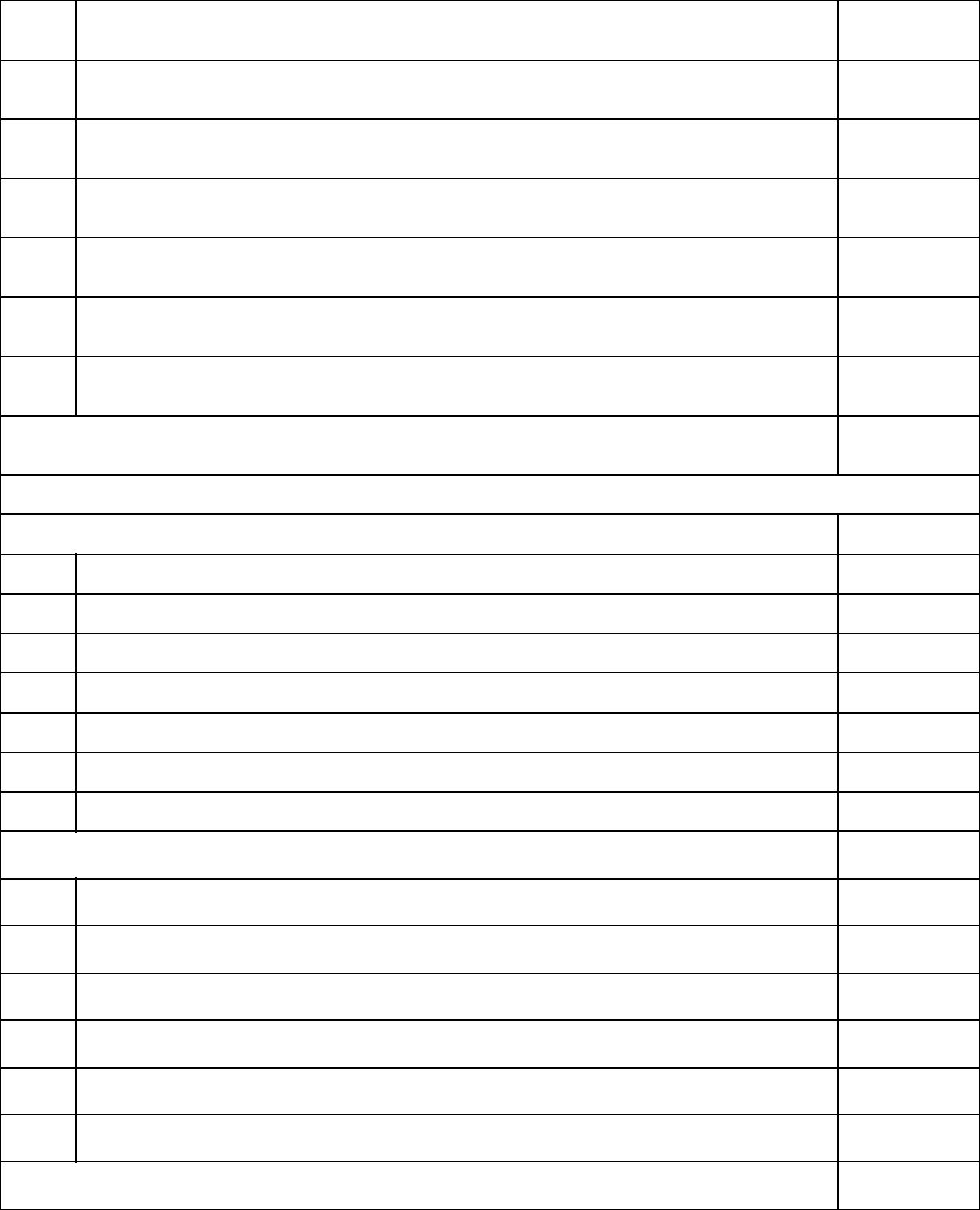 5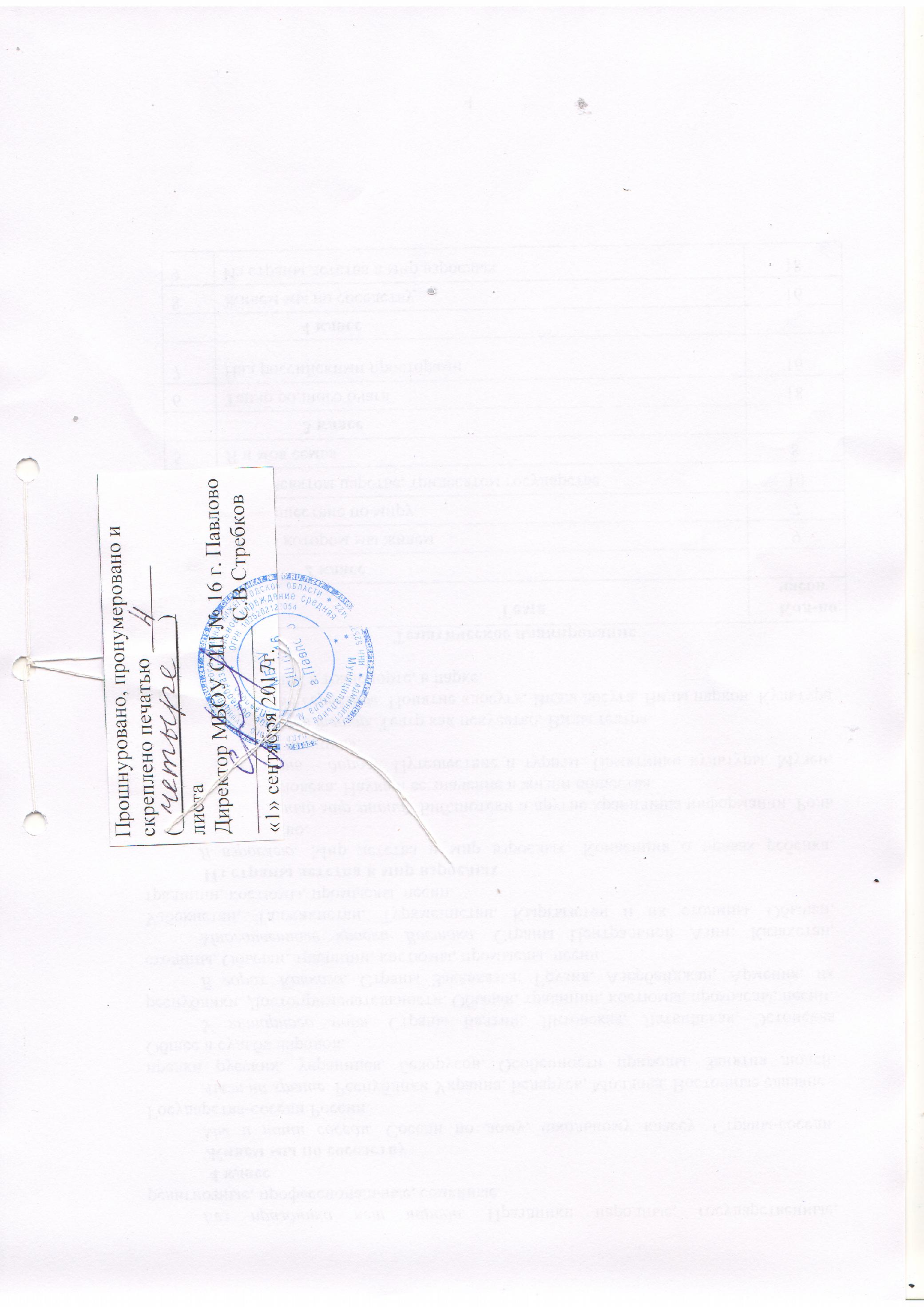 Тематическое планирование№ТемаКол-вочасов2 класс1Дом, в котором мы живем92В путешествие по миру73В тридевятом царстве, тридесятом государстве104Я и моя семья8Итого343 классТепло родного очага181В поисках счастья22Сохраняя прошлое23Мировое дерево24Моя родословная35Наша школьная семейка26Я-надежда Отечества27Слышу голос из прекрасного далека18В кругу родном и тесном29Что в сердце бережно храним110Обобщающий урок - экскурсия по «дому-музею».1Над Российскими просторами1611Отечество: старое, новое, вечное.312Отчизны славные сыны.213Наше государство — Российская Федерация.214Сто народов — одна страна.215Законы, по которым мы живём.216Без праздника нет народа.217По родной стране.218Обобщающий урок – устный журнал1Итого344 классЖивем мы по соседству161Мы и наши соседи32Аист на крыше33У янтарного моря24В горах Кавказа25Многоцветные краски Востока36Фестивальные встречи27Обобщающий урок1Из страны детства в мир взрослых188Я взрослею39Таинственный мир знаний310Пора в путь-дорогу311Приглашаем в театр312Досуг-дело серьезное313Парк чудес и открытий3Итого34